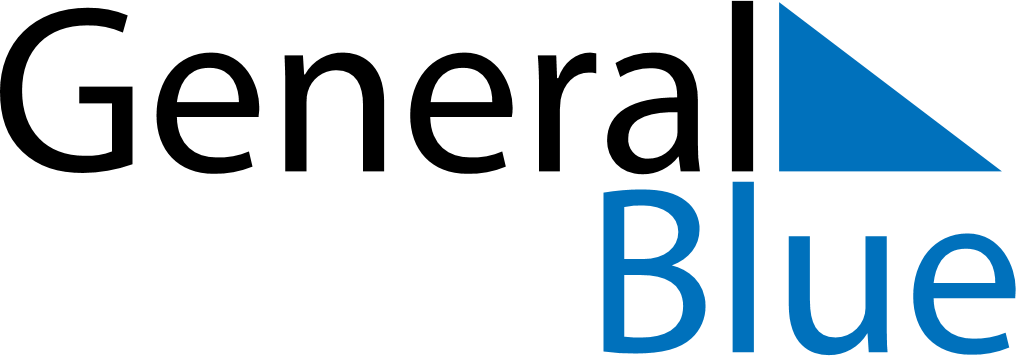 Weekly CalendarMay 4, 2025 - May 10, 2025SundayMay 04MondayMay 05TuesdayMay 06WednesdayMay 07ThursdayMay 08FridayMay 09SaturdayMay 10